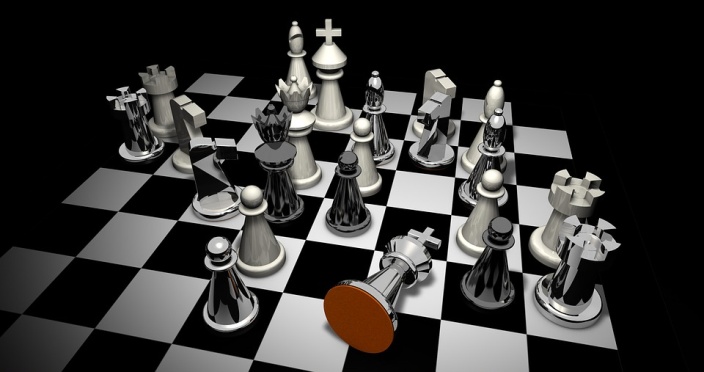 XLVIII. CONSTRUCT Balaton KupaNemzetközi Egyéni Rapid SakkversenyA verseny rendezője : Tapolca Városi SportegyesületA verseny helye, ideje : Csermák József RendezvénycsarnokTapolca. Alkotmány u. 7.2019. aug.31. –szeptember 01.A verseny támogatója: Construct Kft. SümegTapolca Város ÖnkormányzataTapolca VSE sakkszakosztálya„GALLUS” KftLebonyolítás: Főverseny: 9 fordulós svájci rendszer keretében.Rapid verseny a normál értékszámmal!Játékidő: 15 – 15 perc + 5 sec. lépésenkéntVillámverseny: egyéni 5 – 5 perc 9 forduló svájci rendszerNevezés: sakkozo@gmail.comMobil: +36-70/3810838 Istvándi LajosNevezési határidő: 2019.aug.30.Nevezési díjak: Főversenyen: 3.000,- Ft / főGyermekeknek (14 éves korig) és 60 év felett: 1.500,- Ft / főA nevezési díj befizetése mindenki részére kötelező!(Függetlenül az értékszinttől és minősítéstől)Villámversenyen: 1000,- Ft / főDíjazás: Egyéni verseny: I. hely: 40.000,- FtII. hely: 20.000,- FtIII. hely: 15.000,- FtIV: hely: 10.000,- FtV. hely: 8.000,- FtVI. hely: 6.000,- FtVII. hely: 4.000,- FtVIII. hely: 4.000,- FtÉrem és serlegdíjazásban részesül:Legeredményesebb I – III. helyezettU16,U14,U12,U10,U8Egyéni villámversenyen: a befolyt nevezési díjak 100%-a kerül a díjalapbaTervezett program:2019. augusztus 31 – én (szombat)0800 – 0930 – ig: Regisztráció a verseny színhelyén0945 – 1000 – ig: Megnyitó1000 – 1050 – ig: I. forduló1100 – 1150 – ig: II. forduló1200 – 1250 – ig: III. forduló1430 – 1700 – ig: Egyéni villámverseny1800 – 1850 – ig: IV. forduló1900 – 1950 – ig: V. forduló2000 – 2050 – ig: VI. forduló2019. szeptember 01 – én (vasárnap)0900 – 0950 – ig: VII. forduló1000 – 1050 – ig: VIII. forduló1100 – 1150 – ig: IX. forduló1300 – órakor: EredményhirdetésEgyéb:Szálláslehetőségek:		BIBI PANZIÓ            4.000 FT/fő	Lovász Panzió: 	 6000 Ft /fő/éj + 500 Ft IFA 	Kollégiumi szállás: 3500 Ft/fő/éj + 500 Ft IFA 2 – 3 személyes szobákbanÉtkezési lehetőség:  	PEPPÍNÓ PIZZÉRIA				ebéd/vacsora: 1500 Ft